Subag Humas dan TU 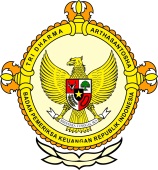       									              BPK Pwk. Prov. Sulawesi TengahTahun :									Bulan :                                                                        		                                                                               		Tanggal : 											Entitas :Jalur Palu-Parigi putus tertutup longsorSyaifullah Djafar: Ada tiga titik longsor dan sedang ditangani. Palu (antarasulteng.com) - Jalur jalan nasional yang menghubungkan Kota Palu dengan Kota Parigi di Provinsi Sulawesi Tengah, kini terputus total karena badan jalan tertimbon tanah longsor akibat hujan deras yang mengguyur daerah ini, Sabtu.Keterangan yang dikumpulkan Antara Palu, Sabtu malam menyebutkan titik longsor terdapat di beberapa tempat di sekitar Uwentira di poros Tawaeli-Toboli atau lebih dikenal dengan nama jalur Kebun Kopi.Longsor terjadi sejak Sabtu sore dan hingga kini masih belum terbuka, menyebabkan antrean kendaraan roda empat dan roda dua dari arah Palu ke Parigi dan sebaliknya, semakin panjang dan telah mencapai dua sampai tiga kilometer.Beberapa orang yang terjebak longsoran berusaha untuk berbalik arah, namun karena kondisi antrean yang semakin padat, upaya untuk berbalik arah menjadi sulit. Sementara kendaraan-kendaraan yang terjebak longsor khawatir akan terjadi longsoran baru yang bisa mencelakai mereka.Kepala Dinas PU Bina Marga Syaifullah Djafar yang dihubungi terpisah membenarkan musibah longsor tersebut dan pihak Satker Pembangunan Jalan Nasional Wilayah III Sulawesi Tengah dan Dinas PU Bina Marga Sulteng sedang menangani longsoran tersebut.Titik longsor berupa batu-batu besar dan lumpur terjadi di kilometer 33,5, kilometer 41 dan kilometer 57 dri Kota Palu, sedangkan di kilometer 24 daerah Nupabomba, jalan raya tertutup genangan air."Mudah-mudahan bisa segera teratasi," ujarnya dan menambahkan, dalam musim hujan ini, pihaknya selalu siaga untuk melakukan penanganan bila sewaktu-waktu terjadi longsoran di jalur Kebun Kopi itu.Jalur Kebun Kopi merupakan urat nadi perekonomian Sulawesi Tengah karena menjadi poros satu-satunya yang  menghubungkan Kota Palu dengan jalan Trans Sulawesi di Kabupaten Parigi Moutong yang menghubungkan Sulawesi Tengah dengan  Provinsi Gorontalo, Sulawesi Utara, Sulawsi Selatan dan Sulawesi Tenggara.Jalur ini juga merupakan poros satu-satunya yang menghubungkan Ibu Kota Provinsi Sulteng dengan sejumlah kabupaten di provinsi ini seperti Parigi Moutong, Poso, Tojo Unauna, Banggai, Morowali dan Morowali Utara.Poros Kebun Kopi dikenal sebagai jalur jalan yang sangat rawan tanah longsor dan setiap kali musim hujan, poros terpenting di Sulawesi Tengah ini selalu tertimpa musibah seperti ini. Karena itu poros yang panjangnya sekitar 40 kilometer itu mendapat perhatian khusus Kemenerian PU sehingga proyek peningkatan dan pemeliharaan jalan di lokasi ini tidak pernah putus setiap tahun.Editor: Rolex Malaha2016MEDIAAntara12345678910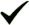 1112  12345678910111213141516171819202122232425262728293031ProvinsiPaluDonggalaTolitoliBuolSigiMorowali UtaraParigi MoutongPosoMorowaliTojo Una-unaBanggaiBanggai KepulauanBanggai Laut